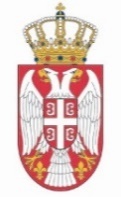 РЕПУБЛИКА СРБИЈАНАРОДНА СКУПШТИНАОдбор за дијаспору и Србе у региону 09 Број: 06-2/259-19 23. октобар 2019. годинеБ е о г р а дЗ А П И С Н И К17. СЕДНИЦЕ ОДБОРА ЗА ДИЈАСПОРУ И СРБЕ У РЕГИОНУ, ОДРЖАНЕ 22. ОКТОБРА 2019. ГОДИНЕСедница је почела у 15,20 часова. У складу са чланом 44. став 4. Пословника Народне скупштине, седница је одржана заједно са Одбором за културу и информисање. 	Седници је присуствовао и поздравио присутне потпредседник Народне скупштине проф. др Владимир Маринковић.  Седницом је председавао Миодраг Линта, председник Одбора за дијаспору и Србе у региону.Седници су присуствовали чланови Одбора за дијаспору и Србе у региону: заменик председника Одбора Мирјана Драгаш, Александар Марковић, Блажа Кнежевић, Оливера Огњановић, прим. др Владо Бабић, Марјана Мараш, Драган Вељковић и Александар Чотрић (пристигао у току седнице) као и заменици присутних чланова Одбора: Снежана Пауновић, мр Јадранка Јовановић и Зоран Бојанић. 	Седници нису присуствовали чланови Одбора за дијаспору и Србе у региону: Горан Николић, мр Иван Костић, Љиљана Михајловић, Владимир Ђурић, Радослав Милојичић, др Иван Бауер,  Филип Стојановић и Дејан Шулкић.	Седници су присуствовали председник и чланови Одбора за културу и информисање: председник Одбора Мирко Крлић, Драгана Костић, Станија Компировић, проф. др Марко Атлагић, мр Јадранка Јовановић, Александар Југовић, Снежана Пауновић, Наташа Михаиловић Вацић, Хаџи Милорад Стошић, Ђорђе Вукадиновић и заменик члана Младен Лукић.	Седници су присуствовали председник и чланови Посланичке групе пријатељства са Канадом: Зоран Бојанић (председник), Звонимир Ђокић, Александра Мајкић, Милосав Милојевић, Александра Чабраја.	Седници су присуствовали:	 Мила (Милица Пивнички) Малруни (Mila Mulroney), супруга бившег  премијера Канаде, Брајан Малруни (Brian Mulroney), бивши премијер Канаде. Из Амбасаде Канаде седници су присуствовали: Њ.Е. Кати Чаба (Kati Csaba), амбасадор, Роланд Лавоие (Roland Lavoie), аташе за одбрану; Филип Петровић, повереник за трговину; Брајан Ебел (Brian Ebel), саветник и Владан Миладиновић. Седници су присуствовали и: Њ.Е. Коенрад Адам (Koenraad Adam) амбасадор, Краљевина Белгија; Њ.Е. Мохамед Амине Белхај (Mohammed Amine Belhaj), амбасадор, Мароко; Њ.Е. Абделхамид Шебшуб (Abdelhamid Chebchoub), амбасадор, Алжир; Мохамед Елсагер (Mohamed Elsagheer), начелник економског одељења, Амбасада Египта; Алмами Кобеле Кеита (Almamy Kobele Keita), отправник послова, Амбасада Гвинеје; Ана Ражнатовић, отправник послова, Амбасада Црне Горе; Монер Абогре, аташе за одбрану, Амбасада Либије. Седници су присуствовали и: Вим Бореманс (Wim Borremans), НДИ Србија; Сузана Бошковић, сарадник на програму, НДИ Србија; Александар Цвејић, Сектор ваздушног транспорта и превоза опасне робе Министарства грађевинарства, саобраћаја и инфраструктуре; Александар Обреновић, председник Канадско-српског пословног удружења; Мирјана Дончић-Beaton, извршни директор Канадско-српског пословног удружења; Зоран Хамовић, Клио (Clio); Миљана Ненадов, Народно позориште, Ниш; Габријела Николић (Gabriella Nikolić); Нора Рефаи (Nora Refai), правник; Барбара Толевска (Barbara Tolevska), Народно позориште, Ниш; Драгана Варагић (глумица). Из општине Нови Бечеј седници су присуствовали: Владимир Давидовић, директор Народне библиотеке у Новом Бечеју и председник Организационог одбора за организовање посете Миле и Брајана Малрунија; Саша Максимовић, председник општине Нови Бечеј и члан Организационог одбора; Ото Кишмартон, шеф Кабинета председника општине Нови Бечеј и члан Организационог одбора; Тамара Попов, начелница Општинске управе Нови Бечеј и чланица Организационог одбора и Саша Дујин, директор Туристичке организације општине Нови Бечеј и члан Организационог одбора. Из Министарства спољних послова седници су присуствовали: др Љиљана Никшић, амбасадор, начелник Одсека за миграциону политику, дијаспору и социјалне споразуме; Владимир Јовичић, начелник Одељења за Северну и Јужну Америку. Седници су присуствовали и носиоци повеље Витеза светосавског пацифизма: Генерал Луис Мекензи; Арно Гујон, председник НВО Солидарност за Косово; Јелка Аћимовић, Коло српских сестара, Монтреал; Јустина Пупин, потомак Михајла Пупина, из Дубаија; Јелена Бухач Радојичић, преживело дете логораш, Јасеновац; Смиља Тишма; Гојко Рончевић Мраовић; др Ивана Лучић, потомак Војводе Степе Степановића и др Слободанка Грковић, потомак Милунке Савић. Седници је присуствовала и Маја Ковачевић из Краљева, мајка једанаесторо деце. Седници су присуствовали и Станко Дебељаковић, председник Центра за међународне односе и културну сарадњу, као и студенти Факултета политичких наука и Факултета безбедности: Тиосав Пурић, Никола Станишић, Катарина Чутурило, Софија Миленковић и Милош Милићевић. 	Отварајући седницу, председник Одбора Миодраг Линта је констатовао да је у сали присутно осам чланова Одбора и да не постоји кворум за одлучивање, те је отворио седницу у складу са чланом 72. став 5. Пословника Народне скупштине.	Миодраг Линта је поздравио потпредседника Народне скупштине проф. др Владимира Маринковића, чланове оба одбора, чланове Посланичке групе пријатељства са Канадом и уважене госте: госпођу Милу (Милицу  Пивнички) Малруни, истакнуту  чланицу српске дијаспоре из Канаде, супругу 18. премијера Канаде, господина Брајана Малрунија, 18. премијера Канаде, амбасадоре и друге представнике дипломатског кора, представнике Одељења за миграциону политику, дијаспору и социјалне споразуме Министарства спољних послова Републике Србије, представнике Општине Нови Бечеј, носиоце повеља Витеза светосавског пацифизма као и представнике невладиних организација.	У име председнице Народне скупштине Маје Гојковић и своје име, Милу Малруни,   њеног супруга Брајана Малрунија и госте, поздравио је потпредседник Народне скупштине проф. др Владимир Маринковић, и том приликом честитао госпођи Малруни добијање повеље Витеза светосавског пацифизма захваљујући се на активностима  које чини ради очувања српског идентитета, вере и језика и великом доприносу развоју  српско-канадских веза. 	Мирко Крлић, председник Одбора за културу и информисање, поздрављајући све присутне, честитао је госпођи Малруни на добијеном признању и похвалио напоре које чини у приближавању две земље.	Настављајући са председавањем заједничке седнице Миодраг Линта, председник Одбора за дијаспору и Србе у региону упознао је најпре присутне званице са надлежношћу и радом Одбора за дијаспору и Србе у региону наглашавајући да Одбор као једно од сталних радних тела Народне скупштине Републике Србије ради на унапређењу односа са дијаспором и Србима у региону као и другим питањима која се односе на очување, јачање и остваривање веза матичне државе и Срба у региону, као и побољшање положаја и заштите права и интереса припадника дијаспоре и Срба у региону. С обзиром на тему седнице, „Очување културног идентитета у дијаспори“, истакао је непроцењиву важност очувања културног, националног, језичког и верског идентитета Срба у земљама региона и дијаспоре. Навео је да је очување матерњег језика, традиције и обичаја изван матице, најзначајнији начин одупирања снажном утицају већинског народа, који води процесу асимилације и константном смањењу Срба ван Србије. Наглашавајући да је почаствован присуством госпође Миле Пивнички Малруни, супруге бившег канадског премијера и истакнутог члана српске дијаспоре у Канади, осврнуо се на нека питања за која сматра да су од битног значаја за српску дијаспору, на проблем очувања њиховог културног идентитета, као у том контексту и на конкретан утицај матице на српску дијаспору. Истакао је да наши сународници живе веома далеко од Србије, у другој по величини земљи на свету и земљи веома израженог мултикултурног наслеђа. Навео је да према неким подацима у Канади живи преко 100.000 Срба и постоји и даље изражен тренд усељавања. Истакао је да се Република Србија залаже  предузимањем низа одређених мера, да наши сународници у поступку њихове интеграције у канадско друштво, очувају свој културни, национални и језички интегритет. Нагласио је да учествовање на конкурсима за финансирање или суфинансирање пројеката у области културних делатности Срба у иностранству, на конкурсима о суфинансирању пројеката који својим квалитетом доприносе очувању и јачању веза матичне државе и дијаспоре, већа сарадња универзитета и професора факултета су само неки од начина за остваривање културне и научне сарадње и неговање осећаја код наших сународника да матица Србија брине о њима. Такође је истакао и значај оснивања, односно омогућавање окупљања Срба у друштва, организације, клубове који би били усмерени на очување културног идентитета, као и унапређења културних, информативних и привредних веза између дијаспоре и матице, као и унапређење и развијање пријатељских веза и сарадње са сличним асоцијацијама и грађанима у Канади.	Зоран Бојанић, председник Посланичке групе пријатељства са Канадом поздравио је присутне, честитао госпођи Малруни на признању и истакао да од кад Посланичка група пријатељства са Канадом постоји, у позитивном смислу је пуно тога учињено да се промени црно бела слика која у Србији влада о Србији у Канади. Подсетио је на посете бројних парламентарних делегација, Српске православне цркве, Сената и председника Сената. Такође је истакао и активности амбасадора Републике Србије у Канади Михаила Папазоглуа.	Мила Малруни, као истакнута чланица српске дијаспоре из Канаде, захвалила се на добијеном признању и топлом пријему у Дому Народне скупштине, а затим је говорила о томе како очувати културни идентитет српског народа у дијаспори. Наглашавајући  мултикултурализам као изузетно важно питање у Канади, као држави која верује у владавину права, демократију и слободу мишљења, додала је да културне разноликости могу бити благо сваке земље уколико су третиране на прави начин. Милици Мили Пивнички Малруни пореклом из Новог Бечеја, као истакнутој чланици српске дијаспоре додељен је Витез светосавског пацифизма Министарства спољних послова. Општина Нови Бечеј у сарадњи са Архивом Зрењанина и Новог Бечеја приредила је књигу под називом „Милина земља предака – Породица Пивнички у историји Новог Бечеја“.	На крају седнице Миодраг Линта, председник Одбора за дијаспору и Србе у региону се захвалио свим учесницима, а пре свега госпођи Мили Пивнички Малруни на конструктивном излагању и њеном дориносу у раду са српском дијаспором у Канади уз констатацију да постоји изражен интерес за јачање сарадње у области културе, просвете, науке и неговању традиције и обичаја. Изразио је наду да ће се са добром сарадњом наставити и у будућности. Седница је завршена у 15,55 часова.	Препис тонског снимка седнице саставни је део овог записника.	            СЕКРЕТАР ОДБОРА                                      ПРЕДСЕДНИК ОДБОРА                Горица Дуркалић                                                Миодраг Линта 